SchulversuchspraktikumJohanna SchakowskeSommersemester 2013Klassenstufen 5 & 6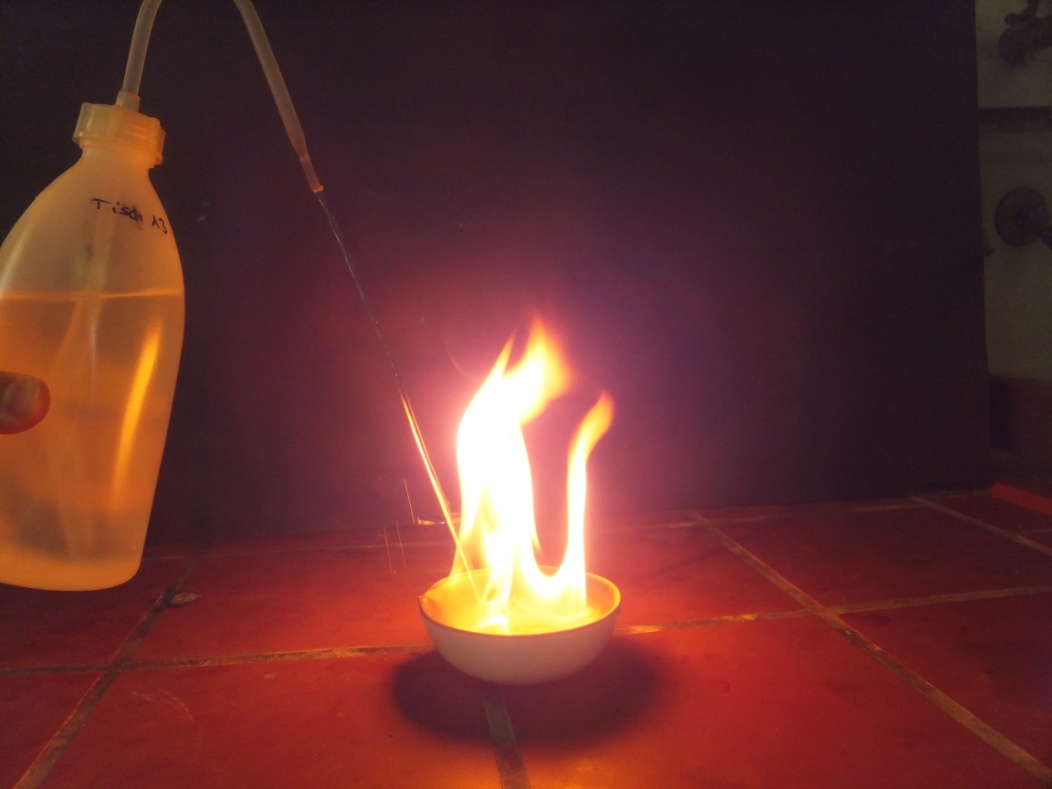 BrandbekämpfungKonzept und ZieleDas Thema „Brandbekämpfung“ kann direkt hinter dem Thema „Feuer“ angesiedelt werden, sodass diese Themen aufeinander aufbauen. So sollten die SuS vor dem Thema „Brandbekämpfung“ das Feuerdreieck behandelt haben und dadurch wissen, dass Sauerstoff, Wärme und ein brennbarer Stoff die Komponenten für das Entfachen eines Feuers sind. Wenn dies bekannt ist, können die drei Methoden zur Brandbekämpfung behandelt und von den SuS verstanden werden.Maßnahmen zur Brandbekämpfung:Unterbrechung der LuftzufuhrEntfernung des brennbaren StoffesAbkühlen unter die Zündtemperatur des BrennstoffesIn der Unterrichtseinheit soll u.a. behandelt werden, dass verschiedene Stoffe unterschiedliche Löschmethoden erfordern, um den Brand nicht zu verschlimmern („Wasser löscht nicht jedes Feuer“).Zum Ende der Unterrichtseinheit kann auf die verschiedenen Klassen von Brandarten eingegangen werden.Im Kerncurriculum ist der Begriff „Brandbekämpfung“ nicht explizit zu finden. Das Thema könnte allerdings im Basiskonzept „Stoff –Teilchen“ angesiedelt werden. Hier sollen SuS aus den Eigenschaften ausgewählter Stoffe auf ihre Verwendungsmöglichkeit schließen (Fachwissen) und förderliche von hinderlichen Eigenschaften für die bestimmte Verwendungen eines Stoffes unterscheiden (Bewertung).Relevanz des Themas und didaktische ReduktionFeuer ist ein wichtiges Element des Chemieunterrichts, mit dem SuS in jeder Klassenstufe durch verschiedenste Experimente immer wieder konfrontiert werden. Deshalb ist es besonders wichtig durch diese Unterrichtseinheit die SuS für das hohe Gefahrenpotenzial außer Kontrolle geratener Brände zu sensibilisieren, ihnen aber auch gleichzeitig die Angst vor Bränden zu nehmen und ihnen zu zeigen, wie Brände mit der richtigen Technik gelöscht werden können.Durch den immer wiederkehrenden Alltagsbezug ist dieses Thema für SuS sicher interessant, weil sie ihr Wissen auch zu Hause anwenden können (z.B. wie Kerzen gelöscht werden können).Während des gesamten Protokolls wurde auf Reaktionsgleichungen verzichtet. Ist vorher eine Unterrichtseinheit zum Thema „Luft als Gasgemisch“ durchgeführt worden, kann davon ausgegangen werden, dass den SuS „Sauerstoff“ ein Begriff ist und als Erklärung verwendet werden kann. Sonst kann auch von „Luft“ als Notwendigkeit für ein Feuer gesprochen werden.SchülerversucheV 1 – Drei Methoden zur BrandbekämpfungMaterialien: 	Becherglas, Spritzflasche, TiegelzangeChemikalien:	Teelichter mit Wachs, Wasser, Durchführung:	Für jeden Versuch werden zwei Teelichter benötigt. Ein Teelicht wird immer als Kontrolle verwendet und nicht verändert. Am Anderen werden folgende Versuche durchgeführt:Stelle ein Becherglas über das Teelicht.Spritze mit Hilfe der Spritzflasche Wasser über das Teelicht.3.	Lasse das Teelicht so lange brennen bis das ganze Wachs geschmolzen ist. Ziehe mit der Pinzette nun den brennenden Docht vorsichtig aus dem Wachs und lege ihn daneben.Beobachtung:	Die Flamme des Teelichtes unter dem Becherglas wird immer schwächer und erlischt nach wenigen Sekunden.Sobald das Wasser aus der Spritzflasche die Flammen berührt, hört das Teelicht auf zu brennen.Wird der Docht aus dem Wachs gezogen, erlischt dieser.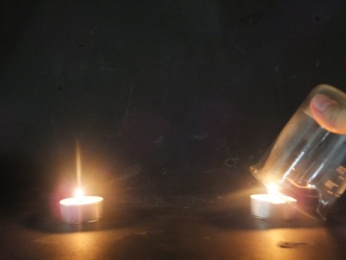 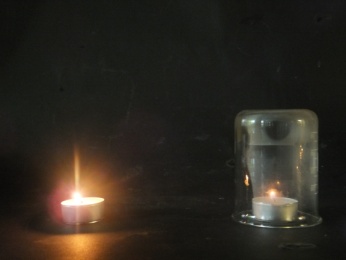 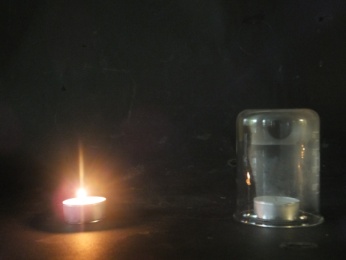 Abb. 1: Teilversuch 1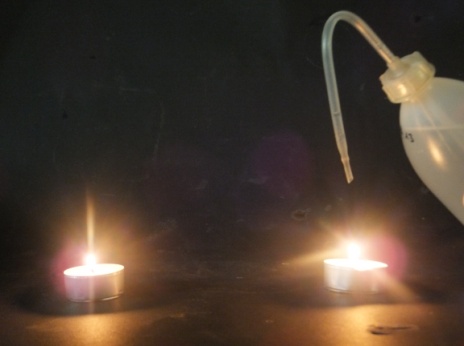 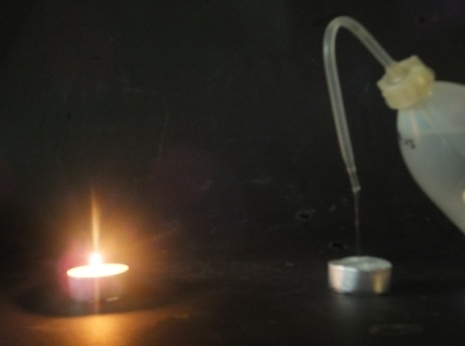 Abb. 2: Teilversuch 2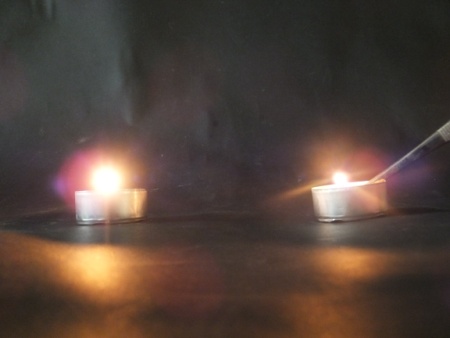 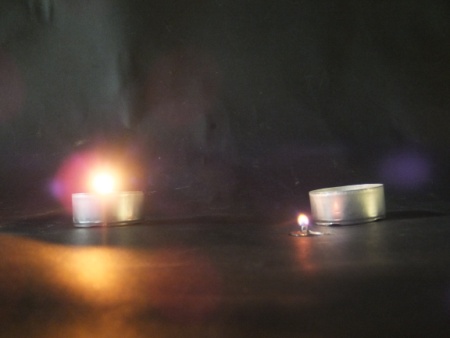 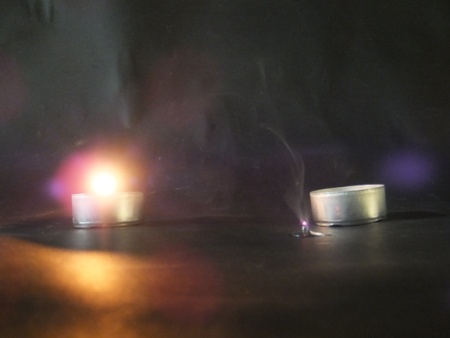 Abb 3: Teilversuch 3Deutung:	Durch das Becherglas wird die Luftzufuhr  gestoppt. Sobald der Sauerstoff unter dem Becherglas verbraucht ist, hört die Flamme des Teelichtes auf zu brennen. Die Unterbrechung der Luftzufuhr ist also eine Methode der Brandbekämpfung.Das Wasser kühlt das Wachs und entzieht diesem außerdem den Sauerstoff. Die Flamme erlischt. Das Abkühlen des Brennstoffs unter dessen Zündtemperatur mit Hilfe eines Löschmittels ist neben dem Entzug des Sauerstoffs die zweite Methode der Brandbekämpfung.Wird das Wachs entfernt, fehlt der eigentliche Brennstoff und die Flamme erlischt dadurch. Die dritte Brandbekämpfungsmethode ist das Entfernen des brennbaren Stoffes.Entsorgung:	Die Teelichter können über den Restmüll entsorgt werden.Literatur:	-V 2 – CO2-FeuerlöscherMaterialien: 	Becherglas, Teelicht, Pipette, SpatelChemikalien:	Kaisernatron (Natriumhydrogencarbonat), EssigessenzDurchführung:	In das Becherglas werden 2-3 Spatel Kaiser-Natron gegeben, bevor das Teelicht eingesetzt wird. Nach dem Entzünden des Teelichts, werden wenige Tropfen Essigessenz mit Hilfe der Pipette auf das Kaiser-Natron getropft. Hierbei muss beachtet werden, dass die Tropfen nicht auf die Kerzenflamme fallen.Beobachtung:	Das Kaisernatron bildet zusammen mit der Essigessenz Blasen.Die Kerze erlischt nach wenigen Sekunden.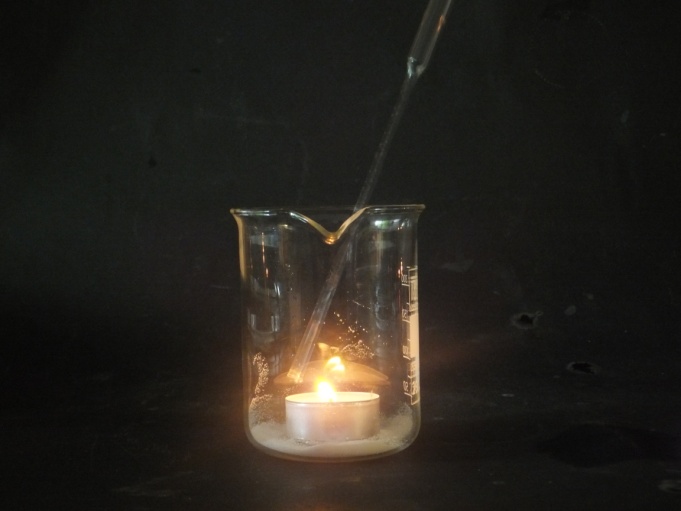 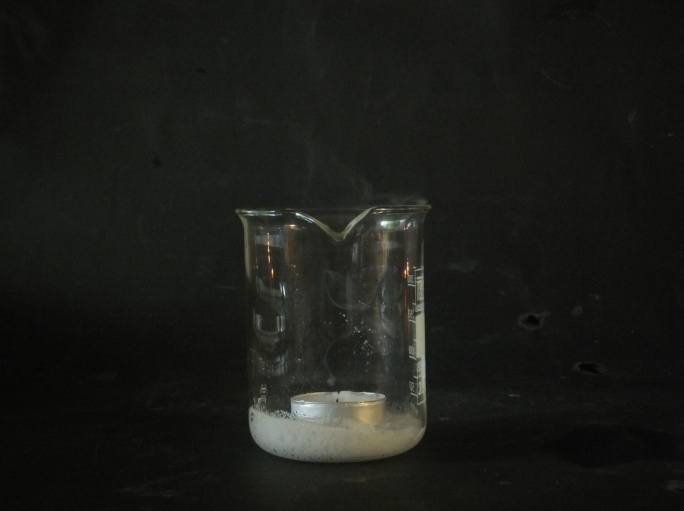 Abb 4: Essigessenz wird auf Kaiser-Natron getropftDeutung:	Reaktion zwischen Kaiser-Natron und Essigessenz lässt Gas entstehen, welches die Luft im Becherglas verdrängt. Die Flamme erlischt, da kein Sauerstoff mehr im Becherglas ist.Entsorgung:	Die reagierten Produkte können über den Restmüll entsorgt werden.Literatur:	A. van Saan, 365 Experimente – für jeden Tag, moses. Verlag GmbH, 4. Auflage, 2008, S. 128. V 3 – Brausepulver als LöschmittelMaterialien: 	Becherglas, TeelichtChemikalien:	Brausepulver, Wasser, KerzenwachsDurchführung:		Ein Teelicht wird in das halb mit Wasser gefüllte Becherglas gegeben und entzündet. Anschließend werden 2 Päckchen Brausepulver in das Wasser geschüttet, ohne dabei die Kerze zu löschen.Beobachtung:	Es steigen viele Blasen aus dem Wasser auf.Die Kerze geht nach einiger Zeit aus.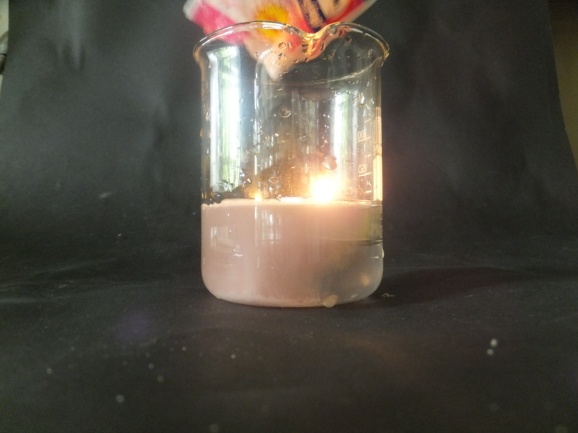 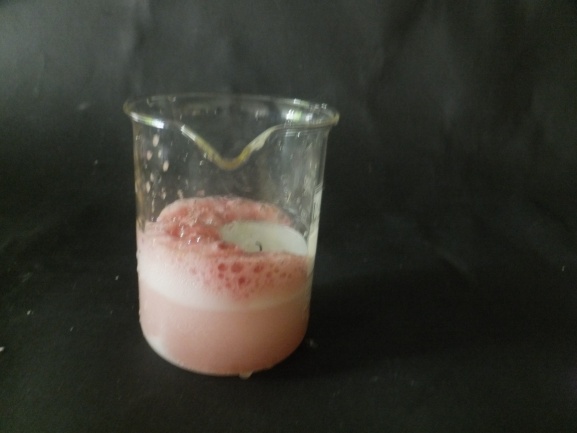 Abb 5: Brausepulver in Wasser als LöschmethodeDeutung:	Das Brausepulver im Wasser ist für die starke Gasentwicklung ursächlich. Das entstehende Gas ist schwerer als die Umgebungsluft und verdrängt diese aus dem Becherglas. Die Kerzenflamme erlischt auf Grund des Sauerstoffentzugs.Entsorgung: 	Die Produkte können über den Restmül bzw. Ausguss entsorgt werden.Literatur:	Buhrow, T.:http://www.wdrmaus.de/spielen/basteln/pdf/brausepulver experimente.pdf (zuletzt abgerufen: 27.07.2013)LehrerversucheV 4 – Ist jeder Stoff durch Wasser löschbar?Materialien: 	Porzellanschale, lange Streichhölzer, Spritzflasche mit Wasser, Pipette, feuchtes BaumwolltuchChemikalien:	Petroleumbenzin (40° - 60° Siedebereich)Durchführung:	Es ist wichtig, dass während des gesamten Versuchs ein nasses Baumwolltuch in Reichweite liegt, um den entfachten Brand gegebenenfalls löschen zu können.	Mit Hilfe der Pipette werden einige Milliliter Petroleumbenzin in die Porzellanschale gegeben. Nachdem das Benzin mit einem langen Streichholz entzündet wurde, wird versucht mit der Spritzflasche das Benzin zu löschen.Beobachtung:	Wasser kann Benzin nicht löschen.Es spritzen Benzintropfen aus der Schale und brennen außerhalb weiter.Abb 6: Löschversuch von brennendem Benin mit Wasser.Deutung:	Benzin ist leichter als Wasser und schwimmt auf dessen Oberfläche. Dadurch kann das Wasser Benzin nicht genügend abkühlen oder die Luftzufuhr unterbrechen. Das Feuer kann weiterbrennen.		Das hineingespritzte Wasser verdrängt das Benzin teilweise und verteilt es auch außerhalb der Schale, wodurch sich der Brand noch ausbreiten kann.Entsorgung:	Das Benzin verbrennt vollständig. Das Wasser kann  im Ausguss entsorgt werden.Literatur:	K. Häuser, H. Rampf, R. Reichelt, Experimente für den Chemieunterricht, Oldenbourg Schulbuchverlag, 2. Auflage, 1991, S.80.V 5 – Löschen durch Abkühlen des brennenden StoffesMaterialien: 	Pneumatische Wanne, Eisentiegel, TiegelzangeChemikalien:	Lampenöl (Paraffinöl)Durchführung:	Während des Experiments muss beachtet werden, dass in den Eisentiegel kein Wasser gelangen darf, weil sonst das schnell verdampfende Wasser das brennende Öl aus dem Tiegel herausspritzen lassen würde.	Das Lampenöl wird in dem Eisentiegel entzündet und brennt von alleine weiter. Anschließend wird der Eisentiegel mit dem brennenden Öl zur Hälfte in die pneumatische Wanne mit kaltem Wasser getaucht.Beobachtung:	Die Flamme des Lampenöls wird immer kleiner und erlischt schließlich.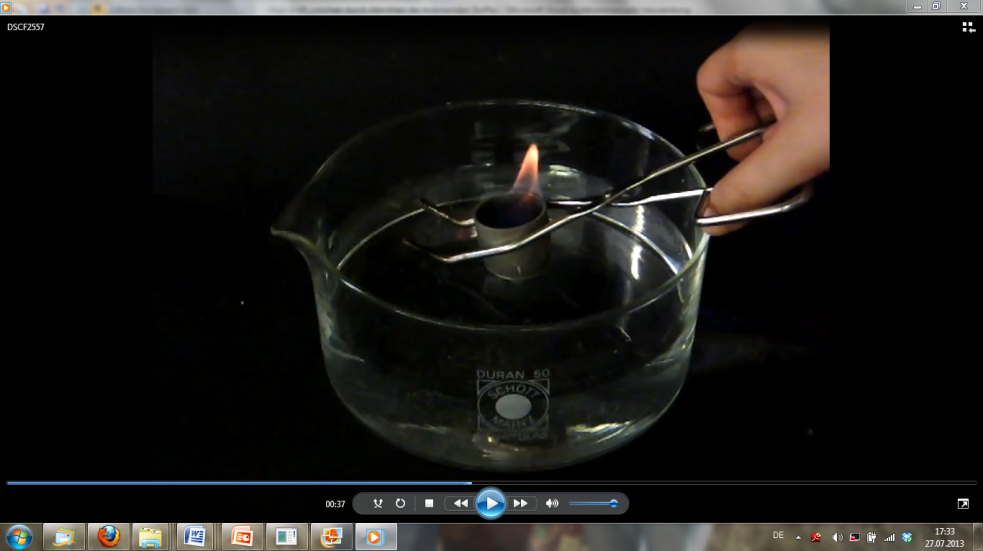 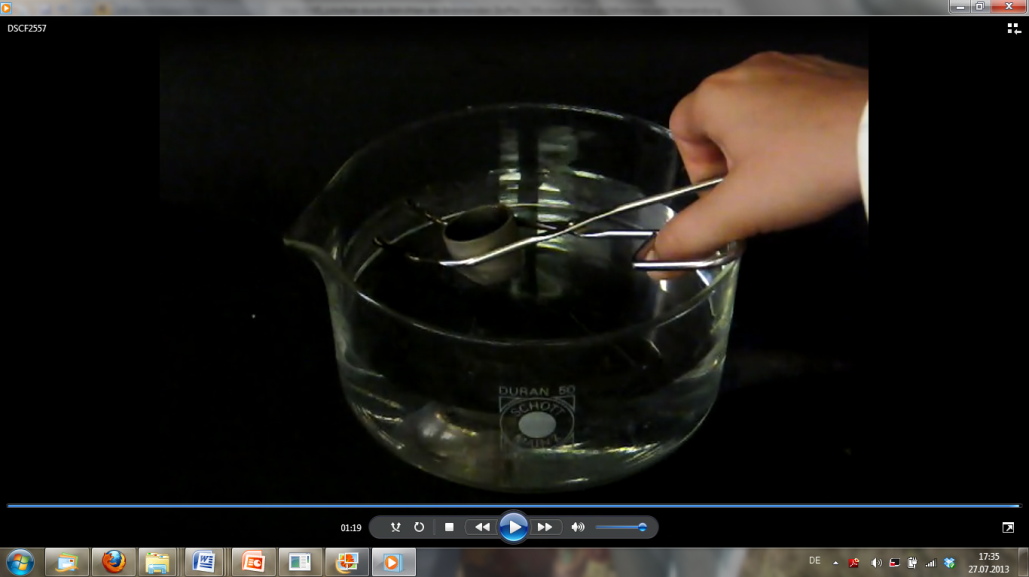 Abb 7: Löschversuch von brennendem Öl in Wasser.Deutung:	Das kalte Wasser sorgt dafür, dass das Öl unter die Zündtemperatur herunter gekühlt wird. Somit ist eine der drei Möglichkeiten zur Brandbekämpfung erfüllt und das Feuer erlischt.Entsorgung:	Das Öl kann über den organischen Abfall entsorgt werden.Literatur:	K. Häuser, H. Rampf, R. Reichelt, Experimente für den Chemieunterricht, Oldenbourg Schulbuchverlag, 2. Auflage, 1991, S.71V 6 – Metallbrand versus HolzbrandMaterialien: 	Bunsenbrenner, Dreifuß, Tiegelzange, Becherglas mit WasserChemikalien:	Magnesiumband, Glimmspan (aus Holz)Durchführung:	Mit Hilfe des Bunsenbrenners, wird das Wasser im Becherglas zum Sieden gebracht. Wasserdampf steigt aus dem Glas auf.Nacheinander werden ein Glimmspan und ein Magnesiumband entzündet und über die Flamme gehalten.Beobachtung:	Der brennende Glimmspan geht sofort aus, nachdem er über das Becherglas gehalten wird.Die helle Flamme des Magnesiumbandes wird über dem Becherglas nicht gelöscht.(a)				(b)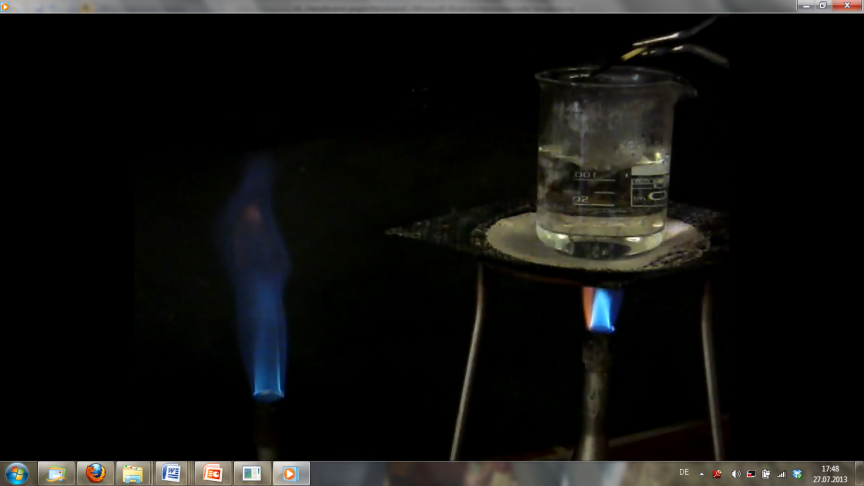 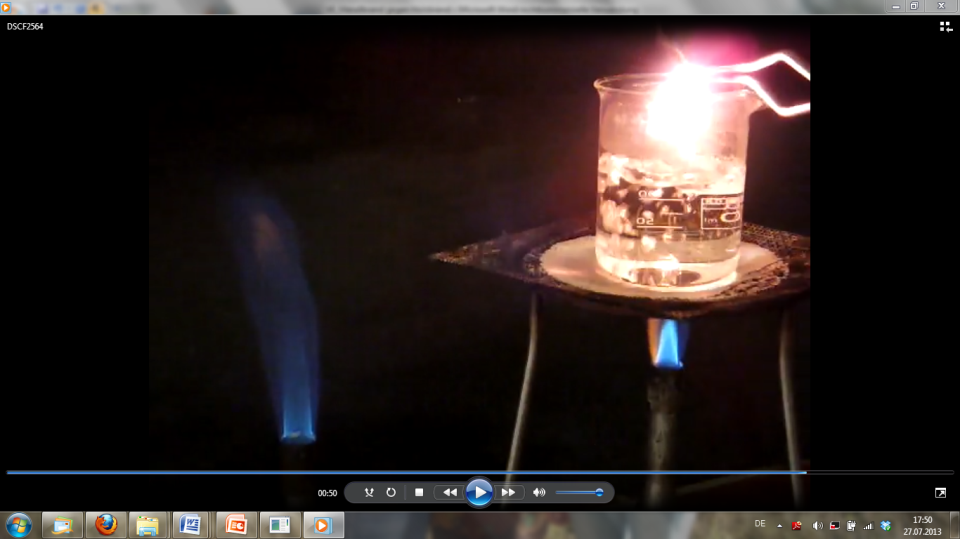 Abb 8: brennender Glimmspan (a) und brennendes Magnesiumband (b) über siedendem WasserDeutung:	Brennendes Holz gehört zur Brandklasse A und kann durch Wasser gelöscht werden.Brennendes Magnesium ist allerdings ein Metallbrand und gehört zur Brandklasse D. Diese Brandklasse ist nicht durch Wasser bzw. Wasserdampf löschbar.Entsorgung:	Das Holz kann über den Restmüll, das Magnesiumband über den Schwermetallbehälter entsorgt werden.Literatur:	Wiechoczek, D. http://www.chemieunterricht.de/dc2/wasser/w-v-14.htm (zuletzt besucht: 27.07.2013 um 17:42 Uhr)Arbeitsblatt – BrandbekämpfungAus den Versuchen der letzen Wochen habt ihr gelernt, dass verschiedene brennende Stoffe nicht durch jedes Löschmittel bekämpft werden können. (z.B. Benzinbrand/ ungeeignetes Löschmittel: Wasser)Um einen Überblick über die verschiedenen Arten von brennbaren Stoffen und deren Löschmittel zu erhalten wurden die verschiedenen Brandklassen entwickelt. Aufgabe: Ergänzt die folgende Tabelle mit Hilfe der in den letzten Wochen verfassten Protokolle.Hilfe: Sucht im Chemieraum nach brennbaren Stoffen und Löschmitteln.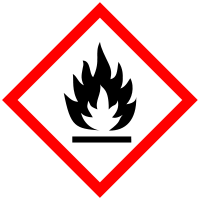 Reflexion des Arbeitsblattes Dieses Arbeitsblatt kann zum Ende der Unterrichtseinheit „Brandbekämpfung“ verwendet werden, wenn die drei Methoden zur Bekämpfung von Bränden schon erarbeitet wurden.Anhand der Lehrer-Demonstrationsversuche (z.B. Benzinbrand durch Wasser löschen) wurde den SuS deutlich, dass es eine spezielle Ausbildung braucht, um Brände richtig bekämpfen zu können.Das Arbeitsblatt hilft einen Ein- und Überblick über die verschieden Brandklassen und deren Löschmöglichkeiten zu bekommen.Erwartungshorizont (Kerncurriculum)Der Bezug zum Kerncurriculum kann durch das Basiskonzept „Stoff – Teilchen“ hergestellt werden.Fachwissen:	SuS schließen aus den Eigenschaften ausgewählter Stoffe auf ihre Verwendungsmöglichkeiten.	(z.B. Wasser kühlt und kann als Löschmittel verwendet werden)Bewertung:	SuS unterscheiden förderliche von hinderlichen Eigenschaften für die bestimmungsmäßige Verwendungen eines Stoffes.	(z.B. Wasser kann nicht jeden Brand löschen)Erwartungshorizont (Inhaltlich)GefahrenstoffeGefahrenstoffeGefahrenstoffeGefahrenstoffeGefahrenstoffeGefahrenstoffeGefahrenstoffeGefahrenstoffeGefahrenstoffeKerzenwachsKerzenwachsKerzenwachsH: -H: -H: -P: -P: -P: -WasserWasserWasserH: -H: -H: -P: -P: -P: -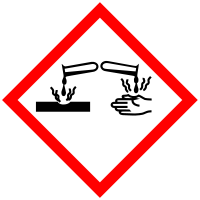 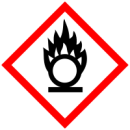 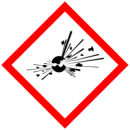 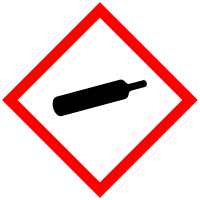 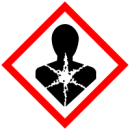 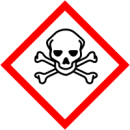 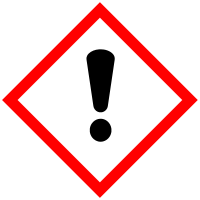 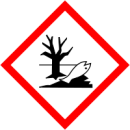 GefahrenstoffeGefahrenstoffeGefahrenstoffeGefahrenstoffeGefahrenstoffeGefahrenstoffeGefahrenstoffeGefahrenstoffeGefahrenstoffeKerzenwachsKerzenwachsKerzenwachsH: -H: -H: -P: -P: -P: -NatriumhydrogencarbonatNatriumhydrogencarbonatNatriumhydrogencarbonatH:-H:-H:-P:-P:-P:-Essigessenz (20%)Essigessenz (20%)Essigessenz (20%)H: 226, 315H: 226, 315H: 226, 315P: 280,301 + 330 + 331, 305 + 351 + 338P: 280,301 + 330 + 331, 305 + 351 + 338P: 280,301 + 330 + 331, 305 + 351 + 338GefahrenstoffeGefahrenstoffeGefahrenstoffeGefahrenstoffeGefahrenstoffeGefahrenstoffeGefahrenstoffeGefahrenstoffeGefahrenstoffeKerzenwachsKerzenwachsKerzenwachsH: -H: -H: -P: -P: -P: -WasserWasserWasserH: -H: -H: -P: -P: -P: -GefahrenstoffeGefahrenstoffeGefahrenstoffeGefahrenstoffeGefahrenstoffeGefahrenstoffeGefahrenstoffeGefahrenstoffeGefahrenstoffePetroleumbenzinPetroleumbenzinPetroleumbenzinH: 225-304-315-336-411H: 225-304-315-336-411H: 225-304-315-336-411P: 201-210-280- 301+310-403+233-501 P: 201-210-280- 301+310-403+233-501 P: 201-210-280- 301+310-403+233-501 GefahrenstoffeGefahrenstoffeGefahrenstoffeGefahrenstoffeGefahrenstoffeGefahrenstoffeGefahrenstoffeGefahrenstoffeGefahrenstoffeParaffinölParaffinölParaffinölH: -H: -H: -P: -P: -P: -GefahrenstoffeGefahrenstoffeGefahrenstoffeGefahrenstoffeGefahrenstoffeGefahrenstoffeGefahrenstoffeGefahrenstoffeGefahrenstoffeMagnesiumbandMagnesiumbandMagnesiumbandH: -H: -H: -P: -P: -P: -HolzHolzHolzH: -H: -H: -P: -P: -P: -Brand-klasseBeschreibungBeispiele für brennbare StoffeGeeignete LöschmittelABrände fester Stoffe, die häufig unter Glutbildung verbrennenHolz, Kohle, Stroh, WolleBBrände flüssiger oder flüssig werdender StoffeBenzin, Wachs, KunststoffCWasserstoff, Erdgas, Propangas (vom Campingkocher)Entzug des brennbaren Gases (Gaszufuhr unterbinden)DBrände von MetallenSand, spezieller FeuerlöscherEÖl- und FettbrändeSpezieller FeuerlöscherBrand-klasseBeschreibungBeispiele für brennbare StoffeGeeignete LöschmittelABrände fester Stoffe, die häufig unter Glutbildung verbrennenHolz, Kohle, Stroh, WolleWasser, Decke, SchaumBBrände flüssiger oder flüssig werdender StoffeBenzin, Wachs, KunststoffFeuerlöscher (V3), LöschdeckeCBrände von GasenWasserstoff, Propangas (Campingkocher)Entzug des Gases, Gaszufuhr unterbindenDBrände von MetallenAluminium, MagnesiumSand, spezieller FeuerlöscherEÖl- und FettbrändeSpeiseöl, LampenölSpezieller Feuerlöscher